§3102.  Default for nonappearance; costsWhen the person summoned under section 3101 does not appear and answer to the action, that person must be defaulted, adjudged trustee to the extent provided in section 2614 and be liable to costs.  If that person appears at the return day and submits to an examination on oath and is discharged, the person must be allowed legal costs.  If the person is charged, the person may retain the amount of costs.  When the plaintiff dismisses the action against the trustee or the principal, the trustee must be allowed costs.  [PL 2003, c. 149, §10 (AMD).]SECTION HISTORYPL 2003, c. 149, §10 (AMD). The State of Maine claims a copyright in its codified statutes. If you intend to republish this material, we require that you include the following disclaimer in your publication:All copyrights and other rights to statutory text are reserved by the State of Maine. The text included in this publication reflects changes made through the First Regular and First Special Session of the 131st Maine Legislature and is current through November 1. 2023
                    . The text is subject to change without notice. It is a version that has not been officially certified by the Secretary of State. Refer to the Maine Revised Statutes Annotated and supplements for certified text.
                The Office of the Revisor of Statutes also requests that you send us one copy of any statutory publication you may produce. Our goal is not to restrict publishing activity, but to keep track of who is publishing what, to identify any needless duplication and to preserve the State's copyright rights.PLEASE NOTE: The Revisor's Office cannot perform research for or provide legal advice or interpretation of Maine law to the public. If you need legal assistance, please contact a qualified attorney.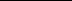 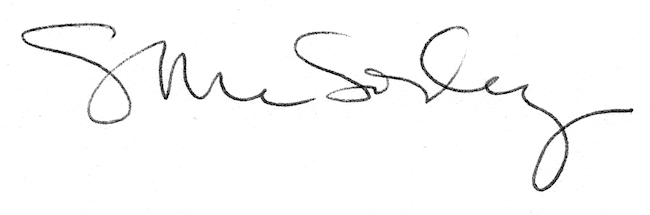 